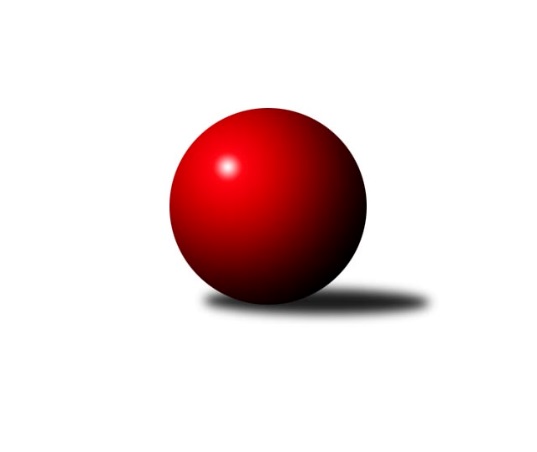 Č.11Ročník 2018/2019	22.11.2018Nejlepšího výkonu v tomto kole: 2566 dosáhlo družstvo: SK Meteor Praha DMistrovství Prahy 3 2018/2019Výsledky 11. kolaSouhrnný přehled výsledků:KK Dopravní podniky Praha C	- AC Sparta B	0:8	2180:2386	2.0:10.0	19.11.TJ ZENTIVA Praha 	- PSK Union Praha C	6:2	2359:1699	8.0:4.0	19.11.SK Meteor Praha D	- TJ Praga Praha B	8:0	2566:2266	11.0:1.0	20.11.SK Žižkov Praha D	- KK Dopravní podniky Praha B	7:1	2303:2261	7.0:5.0	21.11.TJ Sokol Praha-Vršovice C	- TJ Astra Zahradní Město B	3:5	2300:2306	6.5:5.5	21.11.KK Konstruktiva Praha E	- SK Meteor Praha C	6:2	2332:2225	8.0:4.0	22.11.Slavoj Velké Popovice B	- SK Rapid Praha 	6:2	2479:2409	5.5:6.5	22.11.Tabulka družstev:	1.	TJ Astra Zahradní Město B	10	8	0	2	52.0 : 28.0 	67.0 : 53.0 	 2365	16	2.	Slavoj Velké Popovice B	11	8	0	3	58.0 : 30.0 	77.0 : 55.0 	 2332	16	3.	KK Konstruktiva Praha E	11	7	1	3	55.0 : 33.0 	78.0 : 54.0 	 2285	15	4.	SK Meteor Praha D	11	7	1	3	55.0 : 33.0 	77.0 : 55.0 	 2369	15	5.	AC Sparta B	11	6	0	5	52.0 : 36.0 	71.5 : 60.5 	 2351	12	6.	SK Meteor Praha C	11	6	0	5	43.0 : 45.0 	60.0 : 72.0 	 2254	12	7.	TJ Praga Praha B	11	5	1	5	45.0 : 43.0 	61.0 : 71.0 	 2247	11	8.	SK Rapid Praha	11	5	0	6	44.0 : 44.0 	75.0 : 57.0 	 2352	10	9.	TJ Sokol Praha-Vršovice C	11	5	0	6	38.0 : 50.0 	63.5 : 68.5 	 2247	10	10.	KK Dopravní podniky Praha B	11	4	1	6	40.0 : 48.0 	62.5 : 69.5 	 2289	9	11.	SK Žižkov Praha D	11	4	1	6	34.0 : 54.0 	50.0 : 82.0 	 2277	9	12.	PSK Union Praha C	10	3	1	6	31.0 : 49.0 	52.5 : 67.5 	 2163	7	13.	KK Dopravní podniky Praha C	11	3	0	8	30.0 : 58.0 	55.0 : 77.0 	 2228	6	14.	TJ ZENTIVA Praha	11	2	0	9	31.0 : 57.0 	62.0 : 70.0 	 2275	4Podrobné výsledky kola:	 KK Dopravní podniky Praha C	2180	0:8	2386	AC Sparta B	Jaroslav Michálek	 	 214 	 192 		406 	 1:1 	 414 	 	196 	 218		Kamila Svobodová	Miroslav Málek	 	 185 	 206 		391 	 0.5:1.5 	 396 	 	190 	 206		Jiří Neumajer	Petra Švarcová	 	 194 	 221 		415 	 0:2 	 450 	 	214 	 236		Jiří Lankaš	Jiří Svozílek	 	 163 	 167 		330 	 0:2 	 358 	 	173 	 185		Zdeněk Cepl	Karel Hnátek ml.	 	 130 	 143 		273 	 0:2 	 390 	 	188 	 202		Jan Vácha	Milan Švarc	 	 185 	 180 		365 	 0.5:1.5 	 378 	 	198 	 180		Vít Fikejzlrozhodčí: vedoucí družstevNejlepší výkon utkání: 450 - Jiří Lankaš	 TJ ZENTIVA Praha 	2359	6:2	1699	PSK Union Praha C	Jana Valentová	 	 160 	 174 		334 	 0:2 	 420 	 	211 	 209		Jiří Peter	Věra Štefanová	 	 195 	 160 		355 	 1:1 	 379 	 	179 	 200		Jiří Haken	Lenka Krausová	 	 203 	 184 		387 	 2:0 	 350 	 	177 	 173		Jitka Vykouková	Jan Bártl	 	 203 	 225 		428 	 2:0 	 346 	 	159 	 187		Jan Neckář ml.	Eliška Fialová	 	 203 	 195 		398 	 1:1 	 204 	 	204 	 0		Jiřina Mansfeldová	Miloslav Kellner	 	 238 	 219 		457 	 2:0 	 0 	 	0 	 0		rozhodčí: Nejlepší výkon utkání: 457 - Miloslav Kellner	 SK Meteor Praha D	2566	8:0	2266	TJ Praga Praha B	Bedřich Bernátek	 	 205 	 218 		423 	 2:0 	 392 	 	199 	 193		Martin Kovář	Jiří Chrdle	 	 200 	 194 		394 	 2:0 	 376 	 	186 	 190		Petr Kšír	Vladimír Dvořák	 	 228 	 201 		429 	 2:0 	 390 	 	206 	 184		Ondřej Maňour	Jan Pozner	 	 251 	 197 		448 	 1:1 	 378 	 	169 	 209		Kryštof Maňour	Richard Sekerák	 	 227 	 214 		441 	 2:0 	 361 	 	181 	 180		Pavel Jakl	Zdeněk Boháč	 	 216 	 215 		431 	 2:0 	 369 	 	177 	 192		Tomáš Smékalrozhodčí: vedoucí družstevNejlepší výkon utkání: 448 - Jan Pozner	 SK Žižkov Praha D	2303	7:1	2261	KK Dopravní podniky Praha B	Lenka Špačková	 	 190 	 207 		397 	 2:0 	 367 	 	183 	 184		Jiří Štoček	Michal Truksa	 	 189 	 196 		385 	 1:1 	 374 	 	194 	 180		Lubomír Čech	Jitka Radostová	 	 213 	 199 		412 	 2:0 	 362 	 	175 	 187		Martin Štochl	Bohumil Strnad	 	 192 	 208 		400 	 1:1 	 396 	 	193 	 203		Karel Hnátek st.	František Brodil	 	 189 	 190 		379 	 1:1 	 360 	 	190 	 170		Jindřich Habada	Karel Tomsa *1	 	 151 	 179 		330 	 0:2 	 402 	 	211 	 191		Miroslav Tomešrozhodčí: střídání: *1 od 51. hodu Petr ŠtěrbaNejlepší výkon utkání: 412 - Jitka Radostová	 TJ Sokol Praha-Vršovice C	2300	3:5	2306	TJ Astra Zahradní Město B	Karel Wolf	 	 229 	 211 		440 	 2:0 	 402 	 	202 	 200		Radovan Šimůnek	Jiří Vilímovský	 	 175 	 185 		360 	 0:2 	 390 	 	188 	 202		Lucie Hlavatá	Vladimír Strnad	 	 197 	 213 		410 	 2:0 	 397 	 	186 	 211		Vojtěch Kostelecký	Ivo Vávra	 	 201 	 169 		370 	 1.5:0.5 	 349 	 	180 	 169		Martin Kozdera	Karel Svitavský	 	 182 	 195 		377 	 0:2 	 417 	 	209 	 208		Marek Sedlák	Jana Myšičková	 	 167 	 176 		343 	 1:1 	 351 	 	162 	 189		Tomáš Kudweisrozhodčí: Nejlepší výkon utkání: 440 - Karel Wolf	 KK Konstruktiva Praha E	2332	6:2	2225	SK Meteor Praha C	František Vondráček *1	 	 178 	 208 		386 	 1:1 	 395 	 	189 	 206		Karel Mašek	Milan Perman	 	 216 	 201 		417 	 2:0 	 346 	 	179 	 167		Jaroslav Novák	Jaroslav Zahrádka	 	 191 	 186 		377 	 1:1 	 362 	 	168 	 194		Jiří Svoboda	Jiřina Beranová	 	 186 	 186 		372 	 2:0 	 331 	 	147 	 184		Jiří Třešňák	Vlastimil Chlumský *2	 	 171 	 162 		333 	 0:2 	 391 	 	189 	 202		Jiří Novotný	Bohumír Musil	 	 213 	 234 		447 	 2:0 	 400 	 	184 	 216		Zdeněk Míkarozhodčí:  Vedoucí družstevstřídání: *1 od 51. hodu Zbyněk Lébl, *2 od 51. hodu Tomáš EštókNejlepší výkon utkání: 447 - Bohumír Musil	 Slavoj Velké Popovice B	2479	6:2	2409	SK Rapid Praha 	Ladislav Musil	 	 200 	 204 		404 	 1.5:0.5 	 397 	 	200 	 197		František Pudil	Emilie Somolíková	 	 230 	 205 		435 	 1:1 	 434 	 	217 	 217		Josef Pokorný	Petr Kapal	 	 207 	 191 		398 	 0:2 	 403 	 	209 	 194		Jiří Hofman	Čeněk Zachař	 	 225 	 220 		445 	 2:0 	 382 	 	185 	 197		Petr Valta	Tomáš Jícha	 	 213 	 192 		405 	 1:1 	 386 	 	187 	 199		Martin Podhola	Eva Václavková	 	 191 	 201 		392 	 0:2 	 407 	 	203 	 204		Vítězslav Hamplrozhodčí: vedoucí družstevNejlepší výkon utkání: 445 - Čeněk ZachařPořadí jednotlivců:	jméno hráče	družstvo	celkem	plné	dorážka	chyby	poměr kuž.	Maximum	1.	Radovan Šimůnek 	TJ Astra Zahradní Město B	427.17	298.1	129.0	6.5	6/6	(463)	2.	Richard Sekerák 	SK Meteor Praha D	426.27	296.5	129.8	6.0	5/6	(455)	3.	Miloslav Kellner 	TJ ZENTIVA Praha 	423.50	295.0	128.5	6.4	6/6	(457)	4.	Vojtěch Kostelecký 	TJ Astra Zahradní Město B	422.23	284.6	137.6	6.3	6/6	(462)	5.	Karel Wolf 	TJ Sokol Praha-Vršovice C	417.00	283.6	133.4	5.5	4/4	(457)	6.	Jakub Pytlík 	PSK Union Praha C	414.58	283.3	131.3	6.0	4/5	(474)	7.	Čeněk Zachař 	Slavoj Velké Popovice B	413.96	289.9	124.0	5.9	7/7	(461)	8.	Zdeněk Boháč 	SK Meteor Praha D	413.50	284.6	128.9	5.8	6/6	(461)	9.	Ladislav Musil 	Slavoj Velké Popovice B	413.37	277.9	135.5	4.8	6/7	(454)	10.	Bohumír Musil 	KK Konstruktiva Praha E	410.97	285.5	125.5	7.1	5/6	(447)	11.	Tomáš Jícha 	Slavoj Velké Popovice B	410.42	285.3	125.1	6.1	6/7	(440)	12.	Vítězslav Hampl 	SK Rapid Praha 	409.33	283.4	125.9	6.3	5/6	(446)	13.	Vladimír Dvořák 	SK Meteor Praha D	406.90	284.0	122.9	8.5	6/6	(450)	14.	Miroslav Šostý 	SK Meteor Praha D	405.78	286.6	119.2	7.2	6/6	(435)	15.	Emilie Somolíková 	Slavoj Velké Popovice B	403.09	283.9	119.2	7.7	7/7	(437)	16.	Zdeněk Cepl 	AC Sparta B	402.36	287.3	115.1	10.1	6/6	(431)	17.	Martin Kovář 	TJ Praga Praha B	402.00	276.2	125.9	7.4	5/6	(460)	18.	Petr Valta 	SK Rapid Praha 	401.67	284.8	116.9	8.0	6/6	(432)	19.	Lenka Krausová 	TJ ZENTIVA Praha 	401.45	288.1	113.3	9.7	6/6	(427)	20.	Jiří Hofman 	SK Rapid Praha 	400.07	283.8	116.3	6.9	6/6	(433)	21.	Karel Hnátek  st.	KK Dopravní podniky Praha B	400.07	284.1	116.0	9.1	5/5	(428)	22.	Milan Perman 	KK Konstruktiva Praha E	398.13	279.6	118.5	7.6	6/6	(433)	23.	Petra Švarcová 	KK Dopravní podniky Praha C	397.96	280.3	117.6	6.6	6/6	(419)	24.	Ondřej Maňour 	TJ Praga Praha B	396.83	275.5	121.4	7.0	6/6	(436)	25.	Zdeněk Míka 	SK Meteor Praha C	396.83	282.7	114.2	11.2	6/6	(457)	26.	Jiří Neumajer 	AC Sparta B	396.03	285.1	110.9	9.0	6/6	(427)	27.	Miroslav Tomeš 	KK Dopravní podniky Praha B	394.90	278.9	116.0	9.1	5/5	(424)	28.	Kamila Svobodová 	AC Sparta B	394.33	282.1	112.3	9.0	6/6	(436)	29.	Martin Tožička 	SK Žižkov Praha D	393.76	280.6	113.1	11.4	5/5	(426)	30.	Vít Fikejzl 	AC Sparta B	393.22	276.5	116.8	8.9	6/6	(422)	31.	Lucie Hlavatá 	TJ Astra Zahradní Město B	392.92	276.7	116.2	10.4	6/6	(420)	32.	Jaroslav Michálek 	KK Dopravní podniky Praha C	391.80	275.1	116.7	9.9	6/6	(416)	33.	Marek Sedlák 	TJ Astra Zahradní Město B	391.50	282.4	109.1	11.0	4/6	(417)	34.	Antonín Švarc 	KK Dopravní podniky Praha B	390.92	285.1	105.8	9.3	4/5	(418)	35.	Tomáš Kudweis 	TJ Astra Zahradní Město B	390.73	274.6	116.1	10.1	6/6	(445)	36.	Martin Podhola 	SK Rapid Praha 	390.65	279.6	111.1	9.3	4/6	(443)	37.	Jan Bártl 	TJ ZENTIVA Praha 	390.23	275.5	114.8	9.7	6/6	(428)	38.	Jindřich Habada 	KK Dopravní podniky Praha B	389.37	283.5	105.9	10.7	5/5	(434)	39.	Vladimír Strnad 	TJ Sokol Praha-Vršovice C	388.83	278.4	110.4	8.2	4/4	(415)	40.	Petr Kapal 	Slavoj Velké Popovice B	388.57	278.8	109.8	9.7	7/7	(447)	41.	Jitka Radostová 	SK Žižkov Praha D	388.47	278.4	110.1	10.1	5/5	(435)	42.	Jiří Novotný 	SK Meteor Praha C	387.50	275.6	111.9	9.0	6/6	(466)	43.	František Pudil 	SK Rapid Praha 	386.90	277.2	109.7	11.8	6/6	(453)	44.	Jan Petráček 	SK Meteor Praha C	386.31	268.3	118.1	8.7	4/6	(444)	45.	Milan Švarc 	KK Dopravní podniky Praha C	385.42	270.3	115.1	9.3	5/6	(404)	46.	Jiří Lankaš 	AC Sparta B	385.30	285.2	100.1	13.6	6/6	(450)	47.	Petr Štěrba 	SK Žižkov Praha D	382.58	278.0	104.6	14.1	4/5	(423)	48.	Josef Pokorný 	SK Rapid Praha 	381.43	273.7	107.7	11.9	5/6	(434)	49.	Karel Mašek 	SK Meteor Praha C	379.83	274.3	105.5	11.6	6/6	(460)	50.	Lenka Špačková 	SK Žižkov Praha D	379.51	274.4	105.1	12.4	5/5	(437)	51.	Jan Vácha 	AC Sparta B	379.28	274.1	105.1	11.2	6/6	(413)	52.	Miroslav Málek 	KK Dopravní podniky Praha C	378.97	269.3	109.7	10.5	6/6	(410)	53.	Jiřina Mansfeldová 	PSK Union Praha C	378.38	270.7	107.7	6.0	4/5	(422)	54.	Jaroslav Novák 	SK Meteor Praha C	377.43	270.1	107.4	10.8	5/6	(434)	55.	Michal Truksa 	SK Žižkov Praha D	375.12	270.2	105.0	13.0	5/5	(421)	56.	Vojtěch Roubal 	SK Rapid Praha 	373.05	274.3	98.8	14.4	5/6	(428)	57.	Jiří Peter 	PSK Union Praha C	372.64	274.2	98.5	13.1	5/5	(423)	58.	Jiří Svozílek 	KK Dopravní podniky Praha C	371.97	272.9	99.1	14.3	6/6	(413)	59.	Jana Myšičková 	TJ Sokol Praha-Vršovice C	370.88	269.6	101.3	12.9	4/4	(443)	60.	Eliška Fialová 	TJ ZENTIVA Praha 	370.87	267.0	103.9	13.7	6/6	(446)	61.	Karel Svitavský 	TJ Sokol Praha-Vršovice C	370.75	263.5	107.3	8.8	3/4	(397)	62.	Květuše Pytlíková 	PSK Union Praha C	369.48	265.6	103.9	11.1	5/5	(386)	63.	Petr Kšír 	TJ Praga Praha B	369.13	264.5	104.7	13.1	6/6	(424)	64.	Věra Štefanová 	TJ ZENTIVA Praha 	369.04	263.6	105.5	12.8	5/6	(398)	65.	Jiří Svoboda 	SK Meteor Praha C	367.23	268.6	98.7	13.7	5/6	(438)	66.	Kryštof Maňour 	TJ Praga Praha B	366.92	267.1	99.8	13.3	6/6	(399)	67.	Tomáš Smékal 	TJ Praga Praha B	364.90	262.7	102.2	13.2	6/6	(410)	68.	Ivo Vávra 	TJ Sokol Praha-Vršovice C	364.33	263.7	100.6	14.4	3/4	(411)	69.	Martin Kozdera 	TJ Astra Zahradní Město B	362.63	259.4	103.3	15.4	4/6	(383)	70.	Stanislava Švindlová 	KK Konstruktiva Praha E	362.30	256.4	105.9	10.4	5/6	(385)	71.	Martin Štochl 	KK Dopravní podniky Praha B	358.78	259.4	99.4	12.7	4/5	(388)	72.	Lubomír Čech 	KK Dopravní podniky Praha B	358.58	256.7	101.9	14.4	4/5	(384)	73.	Ladislav Holeček 	TJ ZENTIVA Praha 	358.46	262.6	95.8	14.0	6/6	(425)	74.	Jiří Haken 	PSK Union Praha C	357.94	253.0	105.0	14.8	5/5	(419)	75.	Jakub Jetmar 	TJ Astra Zahradní Město B	350.88	253.4	97.5	13.3	4/6	(392)	76.	Jan Neckář  ml.	PSK Union Praha C	350.66	254.0	96.7	12.3	5/5	(397)	77.	Eva Václavková 	Slavoj Velké Popovice B	348.20	259.6	88.7	15.3	5/7	(415)	78.	Jiří Vilímovský 	TJ Sokol Praha-Vršovice C	339.75	250.6	89.1	16.2	4/4	(392)	79.	Jiří Třešňák 	SK Meteor Praha C	333.20	248.1	85.1	18.9	5/6	(376)	80.	Karel Hnátek  ml.	KK Dopravní podniky Praha C	313.50	236.6	76.9	18.4	6/6	(349)		Einar Bareš 	KK Dopravní podniky Praha B	443.00	302.0	141.0	9.0	1/5	(443)		Josef Kašpar 	TJ Praga Praha B	431.00	285.0	146.0	2.0	1/6	(431)		Václav Šrajer 	SK Meteor Praha C	414.67	293.7	121.0	5.0	1/6	(436)		Vlastimil Chlumský 	KK Konstruktiva Praha E	413.00	286.0	127.0	7.0	2/6	(425)		Michael Šepič 	SK Meteor Praha D	407.00	277.8	129.2	7.8	2/6	(420)		Petr Stoklasa 	KK Dopravní podniky Praha C	406.00	291.0	115.0	7.0	2/6	(434)		Pavel Pavlíček 	AC Sparta B	405.00	283.0	122.0	8.0	1/6	(405)		František Vondráček 	KK Konstruktiva Praha E	397.33	273.3	124.0	11.3	3/6	(415)		Zbyněk Lébl 	KK Konstruktiva Praha E	395.83	276.7	119.2	6.6	3/6	(421)		Martin Jelínek 	TJ Praga Praha B	389.13	275.5	113.6	10.6	2/6	(421)		Bedřich Bernátek 	SK Meteor Praha D	388.89	263.9	125.0	8.4	3/6	(447)		Lukáš Pelánek 	TJ Sokol Praha-Vršovice C	385.25	275.8	109.5	9.5	2/4	(414)		Bohumil Strnad 	SK Žižkov Praha D	384.38	272.7	111.7	8.8	3/5	(438)		Jiřina Beranová 	KK Konstruktiva Praha E	382.00	275.4	106.6	11.2	3/6	(404)		Jan Pozner 	SK Meteor Praha D	380.50	264.3	116.3	11.3	2/6	(448)		Jiří Chrdle 	SK Meteor Praha D	380.17	288.1	92.1	16.0	3/6	(397)		Jaroslav Zahrádka 	KK Konstruktiva Praha E	377.50	267.3	110.3	10.3	2/6	(383)		Lukáš Jirsa 	TJ Praga Praha B	373.00	278.8	94.3	15.9	3/6	(381)		Karel Radil 	TJ Sokol Praha-Vršovice C	371.00	256.0	115.0	12.0	1/4	(371)		Karel Tomsa 	SK Žižkov Praha D	370.83	269.0	101.8	14.8	3/5	(387)		Jitka Vykouková 	PSK Union Praha C	362.42	258.9	103.5	13.1	3/5	(395)		Václav Žďárek 	SK Žižkov Praha D	362.00	275.0	87.0	15.0	1/5	(362)		Petr Peřina 	TJ Astra Zahradní Město B	359.50	260.4	99.1	14.3	2/6	(401)		Pavel Šťovíček 	Slavoj Velké Popovice B	359.00	266.0	93.0	16.0	1/7	(359)		Tomáš Eštók 	KK Konstruktiva Praha E	355.25	258.0	97.3	16.3	2/6	(372)		Robert Jaderko 	SK Žižkov Praha D	352.50	248.0	104.5	12.5	1/5	(356)		Jiří Štoček 	KK Dopravní podniky Praha B	352.50	257.4	95.1	13.4	3/5	(374)		Jana Valentová 	TJ ZENTIVA Praha 	343.67	258.7	85.0	18.3	3/6	(368)		Jaroslav Bělohlávek 	TJ Sokol Praha-Vršovice C	342.67	245.2	97.5	13.3	2/4	(356)		Gabriela Jirásková 	Slavoj Velké Popovice B	340.33	245.7	94.7	14.5	3/7	(364)		Jan Lukáš 	TJ Praga Praha B	340.00	244.0	96.0	14.0	1/6	(340)		František Brodil 	SK Žižkov Praha D	334.50	240.0	94.5	16.5	2/5	(379)		Bohumil Plášil 	KK Dopravní podniky Praha B	334.00	270.0	64.0	23.5	2/5	(335)		Dagmar Svobodová 	KK Dopravní podniky Praha B	325.00	230.0	95.0	15.0	1/5	(325)		Pavel Jakl 	TJ Praga Praha B	304.33	220.7	83.7	20.0	3/6	(361)		Zdeněk Poutník 	PSK Union Praha C	304.00	226.0	78.0	23.0	1/5	(304)		Markéta Dymáčková 	Slavoj Velké Popovice B	303.00	243.0	60.0	25.0	1/7	(303)		Ivana Bandasová 	Slavoj Velké Popovice B	285.00	219.0	66.0	33.0	1/7	(285)		Marie Málková 	KK Dopravní podniky Praha C	276.00	202.5	73.5	22.0	2/6	(282)Sportovně technické informace:Starty náhradníků:registrační číslo	jméno a příjmení 	datum startu 	družstvo	číslo startu25485	Jan Neckář ml.	19.11.2018	PSK Union Praha C	10x5052	Vítězslav Hampl	22.11.2018	SK Rapid Praha 	10x
Hráči dopsaní na soupisku:registrační číslo	jméno a příjmení 	datum startu 	družstvo	Program dalšího kola:12. kolo26.11.2018	po	17:00	AC Sparta B - SK Meteor Praha D	26.11.2018	po	17:00	SK Rapid Praha  - TJ ZENTIVA Praha 	27.11.2018	út	17:30	TJ Astra Zahradní Město B - TJ Praga Praha B	28.11.2018	st	17:00	KK Dopravní podniky Praha B - Slavoj Velké Popovice B	28.11.2018	st	17:30	TJ Sokol Praha-Vršovice C - KK Konstruktiva Praha E	29.11.2018	čt	17:00	SK Meteor Praha C - SK Žižkov Praha D	29.11.2018	čt	17:30	PSK Union Praha C - KK Dopravní podniky Praha C	Nejlepší šestka kola - absolutněNejlepší šestka kola - absolutněNejlepší šestka kola - absolutněNejlepší šestka kola - absolutněNejlepší šestka kola - dle průměru kuželenNejlepší šestka kola - dle průměru kuželenNejlepší šestka kola - dle průměru kuželenNejlepší šestka kola - dle průměru kuželenNejlepší šestka kola - dle průměru kuželenPočetJménoNázev týmuVýkonPočetJménoNázev týmuPrůměr (%)Výkon3xMiloslav KellnerZentiva 4571xJiří LankašSparta B119.184501xJiří LankašSparta B4505xKarel WolfVršovice C118.474401xJan PoznerMeteor D4484xMiloslav KellnerZentiva 116.064573xBohumír MusilKonstruktiva E4473xBohumír MusilKonstruktiva E114.74473xČeněk ZachařV. Popovice B4453xČeněk ZachařV. Popovice B112.874456xRichard SekerákMeteor D4411xMarek SedlákAstra ZM B112.27417